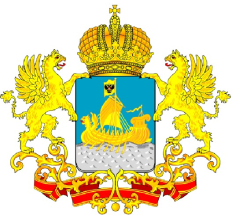 ДЕПАРТАМЕНТ ГОСУДАРСТВЕННОГО РЕГУЛИРОВАНИЯ ЦЕН И ТАРИФОВ КОСТРОМСКОЙ ОБЛАСТИП О С Т А Н О В Л Е Н И Еот «16» июля 2015 года                                                                    №15/117Об установлении на территории Костромской области повышающего коэффициента к тарифам на тепловую энергию (мощность), применяемого при нарушении режима потребления тепловой энергии или отсутствии коммерческого учета тепловой энергии и (или) теплоносителя в случае обязательности этого учетаВ соответствии с Федеральным законом от 27 июля 2010 года          № 190-ФЗ «О теплоснабжении», постановлением Правительства Российской Федерации от 22 октября 2012 года № 1075                                      «О ценообразовании в сфере теплоснабжения», приказом Федеральной службы по тарифам от 13 июня 2013 года № 760-э «Об утверждении Методических указаний по расчету регулируемых цен (тарифов) в сфере теплоснабжения», руководствуясь постановлением администрации Костромской области от 31 июля 2012 года № 313-а «О департаменте государственного регулирования цен и тарифов Костромской области», департамент государственного регулирования цен и тарифов Костромской области ПОСТАНОВЛЯЕТ:1. Установить на территории Костромской области повышающий коэффициент к тарифам на тепловую энергию (мощность) в размере, равном 1,01, применяемый при нарушении режима потребления тепловой энергии или отсутствии коммерческого учета тепловой энергии и (или) теплоносителя в случае обязательности этого учета в соответствии с федеральными законами.2. Повышающий коэффициент, указанный в пункте 1 настоящего постановления, не применяется в отношении граждан-потребителей, а также управляющих организаций или товариществ собственников жилья либо жилищных кооперативов или иных специализированных потребительских кооперативов, осуществляющих деятельность по управлению многоквартирными домами и заключивших договоры с ресурсоснабжающими организациями.3. Настоящее постановление вступает в силу со дня его официального опубликования.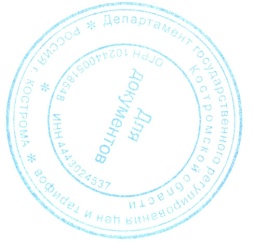 Директор департамента                                                             И.Ю. Солдатова